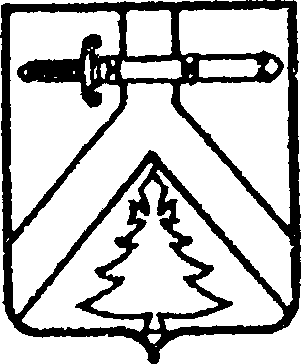 АДМИНИСТРАЦИЯ АЛЕКСЕЕВСКОГО СЕЛЬСОВЕТАКУРАГИНСКОГО РАЙОНА КРАСНОЯРСКОГО КРАЯРАСПОРЯЖЕНИЕ28.09.2021                                          с. Алексеевка                                     № 51-рОб утверждении плана противодействии коррупции в администрации Алексеевского сельсовета на 2021-2024 годыВ целях реализации положений Национального плана противодействия коррупции на 2021-2024 годы, утвержденного Указом Президента Российской Федерации от 16.08.2021 № 478, в соответствии с Федеральным законом от 25.12.2008 № 273-ФЗ "О противодействии коррупции", Законом Красноярского края от 07.07.2009 N 8-3610 "О противодействии коррупции в Красноярском крае", руководствуясь Уставом муниципального образования Алексеевский сельсовет, РАСПОРЯЖАЮСЬ:1. Утвердить План противодействия коррупции в администрации Алексеевского сельсовета на 2021 – 2024 годы (далее - План) согласно приложению.2. Администрации Алексеевского сельсовета:до 20.10.2021 принять планы противодействия коррупции в администрации Алексеевского сельсовета на 2021 -2024 годы, предусмотрев в них мероприятия, осуществляемые с учетом компетенции, обеспечить поддержание их в актуальном состоянии;до 20.10.2021 определить муниципальных служащих, ответственных за работу по противодействию коррупции в администрации Алексеевского сельсовета, внести необходимые изменения в их должностные инструкции;ознакомить под роспись муниципальных служащих с Планом противодействия коррупции в администрации Алексеевского сельсовета на 2021 -2024 годы;обеспечить контроль за исполнением Плана противодействия коррупции в администрации Алексеевского сельсовета на 2021-2024 годы.           3.Контроль за исполнением распоряжения оставляю за собой.           4.Распоряжение вступает в силу со дня подписания.Глава    сельсовета                                                           М.В. РоманченкоПриложениек Распоряжению от 28.09.2021 № 51-рПЛАНПРОТИВОДЕЙСТВИЯ КОРРУПЦИИ В АДМИНИСТРАЦИИАЛЕКСЕЕВСКОГО СЕЛЬСОВЕТА НА 2021-2024 ГОДЫ№п/пНаименование мероприятияСрок исполненияИсполнитель12341Размещение планов противодействия коррупции администрации Алексеевского сельсовета на официальном сайте администрации до 22.10.2021администрация Алексеевского сельсовета2Проведение антикоррупционного мониторинга деятельности администрации Алексеевского сельсоветав соответствии с планом проведения антикоррупционного мониторингаадминистрация Алексеевского сельсовета3Анализ обращений граждан и организаций в ходе их рассмотрения на предмет наличия информации о признаках коррупции в администрации Алексеевского сельсоветав течение годаадминистрация Алексеевского сельсовета4Освещение в средствах массовой информации принимаемых администрацией http://alekseevka.bdu.su/ мер по противодействию коррупциив течение годаадминистрация Алексеевского сельсовета5Организация профессионального развития муниципальных служащих администрации Алексеевского сельсовета (далее - муниципальные служащие) по образовательным программам в области противодействия коррупциив течение годаадминистрация Алексеевского сельсовета6Обеспечение порядка регистрации и проведения проверки по поступившему представителю нанимателя (работодателю) уведомлению о фактах обращения в целях склонения муниципального служащего к совершению коррупционных правонарушений (в соответствии с (Постановлением от 06.06.2014 №48-п «Об утверждении Порядка уведомления представителя нанимателя (работодателя) о фактах обращения в целях склонения муниципального служащего Администрации Алексеевского сельсовета к совершению коррупционных правонарушений»в день поступления уведомленияадминистрация Алексеевского сельсовета7Обеспечение порядка регистрации уведомления представителя нанимателя (работодателя) муниципальным служащим о возникновении конфликта интересов или возможности его возникновения. Проведение проверки, а также принятие мер по предотвращению или урегулированию конфликта интересов (в соответствии с  Постановлением от 28.12.2017 «Об утверждении Порядка применения взысканий, предусмотренных ст.ст. 14.1 и 15 Федерального закона "О муниципальной службе в Российской Федерации" за несоблюдение муниципальными служащими ограничений и запретов, требований о предотвращении или об урегулировании конфликта интересов и неисполнение обязанностей, установленных в целях противодействия коррупции»при поступлении уведомленияадминистрация Алексеевского сельсовета8Обеспечение порядка регистрации и рассмотрения заявления муниципального служащего о получении разрешения на участие на безвозмездной основе в управлении некоммерческими организациями (в соответствии со Закона Красноярского края от 24.04.2008 N 5-1565 "Об особенностях правового регулирования муниципальной службы в Красноярском крае")при поступлении заявленияАдминистрация Алексеевского сельсовета9Обеспечение порядка регистрации и рассмотрения предварительного уведомления муниципальными служащими представителя нанимателя (работодателя) о намерении выполнять иную оплачиваемую работу при поступлении уведомленияАдминистрация Алексеевского сельсовета10Обеспечение порядка предоставления гражданами, претендующими на замещение должностей муниципальной службы, сведений о доходах, расходах, об имуществе и обязательствах имущественного характера, а также сведений о доходах, расходах, об имуществе и обязательствах имущественного характера супруги (супруга) и (или) несовершеннолетних детейв течение годаадминистрацияАлексеевского сельсовета11Обеспечение порядка предоставления муниципальными служащими сведений о доходах, расходах, об имуществе и обязательствах имущественного характера, а также сведений о доходах, расходах, об имуществе и обязательствах имущественного характера супруги (супруга) и (или) несовершеннолетних детейдо 30.04.2022 - 2024администрацияАлексеевского сельсовета12Анализ сведений о доходах, расходах, об имуществе и обязательствах имущественного характера, представляемых гражданами, претендующими на замещение должностей муниципальной службы, муниципальными служащими органов администрации городав течение годаадминистрацияАлексеевского сельсовета13Размещение на официальном сайте администрации http://alekseevka.bdu.su/ сведений о доходах за 2021-2024 годы, об имуществе и обязательствах имущественного характера, об источниках получения средств, за счет которых совершена сделка в 2021 - 2024 годахв 14-дневный срок после 30.04.2022 -2024администрацияАлексеевского сельсовета14Организация и проведение проверок достоверности и полноты сведений о доходах, об имуществе и обязательствах имущественного характера, представленных лицами, замещающими должности муниципальной службыпри поступлении информации, предусмотренной ст. 3.2 Закона Красноярского края от 24.04.2008 № 5-1565 "Об особенностях правового регулирования муниципальной службы в Красноярском крае"администрацияАлексеевского сельсовета15Размещение на официальном сайте администрации http://alekseevka.bdu.su/ информации о заграничных командировках муниципальных служащих, лиц, замещающих муниципальные должности, целях командировки и отчетов об их результатахв течение годаадминистрацияАлексеевского сельсовета16Размещение на официальном сайте администрации http://alekseevka.bdu.su/ информации о премировании и награждении ценным подарком муниципальных служащих, замещающих должности муниципальной службы высшей, главной, ведущей групп должностей категории "руководители", за выполнение заданий особой важности и сложностив течение годаадминистрацияАлексеевского сельсовета17Проведение антикоррупционной экспертизы нормативных правовых актов и их проектов в администрации Алексеевского есльсовета в соответствии с компетенцией администрации Алексеевского сельсоветав течение годаАдминистрация Алексеевского сельсовета18Приведение в соответствие с действующим законодательством ранее изданных правовых актов по вопросам, относящимся к компетенции администрации Алексеевского сельсоветав течение годаадминистрацияАлексеевского сельсовета19Обеспечение своевременности, полноты и качества принимаемых мер по протестам и требованиям прокурора об изменении нормативных правовых актов в связи с выявленными коррупциогенными факторамив сроки, предусмотренные Федеральным законом от 17.01.1992 № 2202-1 "О прокуратуре Российской Федерации"администрация Алексеевского сельсовета20Анализ правоприменительной практики по результатам вступивших в законную силу решений судов, арбитражных судов о признании недействительными ненормативных правовых актов, незаконных решений и действий (бездействия) органов администрации Алексеевского сельсовета и их должностных лиц в целях выработки и принятия мер по предупреждению и устранению причин выявленных нарушенийв течение годаадминистрация Алексеевского сельсовета21Размещение на официальном сайте администрации информации проверках в рамках муниципального контроля, в соответствии с требованиями Федерального закона от 31.07.2020 № 248-ФЗ "О государственном контроле (надзоре) и муниципальном контроле в Российской Федерации»", их результатахв течение годаадминистрация Алексеевского сельсовета23Проведение анализа результатов рассмотрения обращений правоохранительных, контрольных и надзорных органов по вопросам нарушения законодательства в области противодействия коррупцииежеквартальноадминистрацияАлексеевского сельсовета24Совместное рассмотрение с депутатами Алексеевского сельского Совета поступивших от них обращений по фактам коррупционных проявленийв течение годаадминистрацияАлексеевского сельсовета24